Life after strokeProblems with memory and thinking 	A stroke can affect the way your brain understands, organises and stores information.In this booklet we talk about some common problems that can happen because of this and what you can do about them. It’s aimed at people who have had a stroke but there is information for family and friends as well.If you’re looking for more information on this topic you may want to take a look at our Complete guide to cognitive problems. Go to stroke.org.uk/publications to find it.What’s in this booklet?Why has my memory and thinking changed?	3What kinds of problems can this cause?	4Memory problems	4Problems with concentration	4Problems with planning and problem-solving	4Other problems	5Will it get better?	6What can I do about my memory and thinking?	7What can I do about my memory problems	11What can I do about problems with my concentration?	13What can I do about problems with planning and problem-solving?	15What can I do about other problems?	16Where can I get help and support?	17How we can help	17Other organisations that can help	18Tips for family and friends	19About our information	21Why has my memory and thinking changed?Every second you receive a huge amount of information from the world around you, which your brain has to understand, organise and store.If the part of your brain that processes this information is damaged by your stroke, this can affect your thinking. So you may find it difficult to concentrate or remember certain things. You may also find it difficult to work out how to respond to what’s going on around you.Doctors and therapists often call these cognitive problems or a cognitive impairment. They are very common after a stroke and most people will have some difficulties.Because so much goes on in hospital, you may not realise that your memory or thinking has been affected until you return home. Even then, you may not notice until you go back to work or start to do other things like driving.What kinds of problems can this cause?Memory problemsMany people have problems with their memory after a stroke, especially in the first weeks and months.This may not always be down to a problem with your memory. Most memory problems are actually caused by problems with concentration – if you can’t focus on what you’re being told, you’re not going to be able to remember it later. So if you’re having problems with memory it may help to think about ways to improve your concentration as well.Problems with concentrationMost people find that that their concentration is affected after a stroke, especially in the early stages. If you’re having problems with your concentration you may get distracted easily, or find it difficult to do more than one thing at a time.Concentration is extremely important because we rely on it for all of our other thinking processes.Problems with planning and problem-solvingAs well as being able to take in and store information, our brain performs a whole range of other thinking processes. Doctors and therapists call this executive function.If a stroke affects your executive function, you may not be able to work out how to do certain things, like changing the channel on the TV remote or making a meal. Or you may not know how to start or finish a task on your own. It can also affect the way you respond to people, because you’re not able to recognise their expressions or body language.Other problemsA stroke can affect your thinking in other ways. This can cause problems with:finding your way aroundnot being able to recognise thingsmoving your body in the way you want tonot noticing things on one side of youbeing confused about the effects of your stroke.Will it get better?Cognitive problems are usually worst in the first few months after stroke, but they can and do get better.They’re likely to improve very quickly over the first few months. It’s still possible for problems to improve after this, but you may find that it takes longer. Recovery tends to slow down, especially after six months.Having cognitive problems does not mean that you have dementia. Many people worry about this, but dementia gets worse and worse over time, whereas cognitive problems after stroke often get better. Even if your cognitive problems never go away completely, they should not get any worse and do get easier to live with.If you think that your problems are getting worse, make sure you speak to your GP about it.What can I do about my memory and thinking?Get some helpIf you’re having problems with your memory or thinking, the first thing to do is to speak to your doctor. It’s easy for people, including doctors, to forget that there are effects of stroke you can’t see. So don’t wait to be asked. If you’re finding it hard, tell someone.Your doctor can make sure that there isn’t anything else that could be causing problems, such as an infection or your medication. If there doesn’t seem to be any other cause, you’ll need to have a cognitive assessment with someone in your stroke team – usually a doctor or an occupational therapist, or sometimes a psychologist.Some people can find these assessments off-putting because the questions are often very simple, which can seem pointless. Still, it’s important that you answer them, as the results of the assessment will help your team decide the best way to help you.How your stroke team can helpAlthough there has been research into ways to ‘fix’ cognitive problems, so far it hasn’t shown that people get any long-term benefit from them.Instead, the therapy you’re likely to be offered will focus on ways to help you cope with your cognitive problems, rather than ‘fix’ them. Things that help you to do this are known as compensation or coping strategies.Your occupational therapist can help you learn coping strategies. This may involve using aids (such as using labels and reminders) or learning other techniques that can help you.If your problems are quite severe, you may be referred to a clinical neuropsychologist. This is someone who specialises in the way the brain works. They can carry out a detailed assessment to understand the type of problems you’re having and the best ways to manage them.Don’t be too hard on yourselfHaving cognitive problems after a stroke is nothing to feel bad about. A stroke is a major injury to your brain, so it’s going to take time for it to recover. You’re not stupid, even though you may feel that way. Allow more time to get things done and don’t expect too much of yourself – you wouldn’t blame someone who’d broken their leg for not being able to run, would you?Get enough restYou’re not going to be able to take life at the same pace as you did before, at least not to begin with. When you’re tired it’s even harder to concentrate or remember things. So rest when you need to and make sure you get plenty of sleep at night. It will help you to focus if you do.“I’ve had to learn not to beat myself up about not being able to remember.” MaryFind ways to relaxYour mind needs to rest just as much as your body. Even small things like listening to music or having a quiet moment to yourself can help to calm your mind. Relaxing can be difficult if you have a busy home life, but it’s important that you find a way to rest your mind when you get tired or frustrated.Tell people what’s going onBe up front about the problems you’re having. People feel awkward when they don’t know what to do, so tell them what will help (speaking slowly or writing things down, for example). It will also stop them from getting offended if you don’t remember something from your last conversation, or assuming that you’re bored if you get distracted. Many people find that mindfulness or other forms of meditation help them to relax. There are plenty of books, CDs, websites and courses that can teach you about these things. Try asking your local library or stroke group for recommendations.What can I do about my memory problems? Write things downUse calendars or diaries to keep track of appointments and important dates. You can also use them to record things that happen every day.Make a note of small tasks as you do them, so you know whether you’ve fed the cat or phoned someone.Write down notes after a therapy session or doctor’s appointment, so that next time you can go back and remind yourself of what you talked about.If writing is difficult you could use a dictaphone or an app on your smartphone to record notes. You could also take pictures or ask other people to write things down for you.Phones can do all sorts these days. Even the most basic smartphones have alarms, calendars, address books and cameras that can help you record things and set up alerts and reminders.Use promptsSet your phone or a cooking timer to remind you when you need to take your medication.Leave things like your keys or wallet near the front door, so you’ll see them when you go out.A pill or dosette box can help you to organise the medication you need to take each day, so you can easily see whether you’ve taken it or not.Some people use acronyms or sayings to help them remember things. One lady told us she thinks of “SLAC” when she leaves the house, so she knows she needs to Set the alarm, Lock the door And Close the gate.Labels on cupboards and drawers will help you know where things go. They don’t have to be written labels, you could use pictures instead.Put reminders where you won’t miss themLeave notes in noticeable places – buy a pen that you can use to write on your bathroom mirror or set up a white board somewhere obvious.You could put up signs in the kitchen to remind you to turn the cooker off, or one on the front door to remind you to lock it when you go out.What can I do about problems with my concentration?Keep it simpleFocus on completely finishing a task before moving on to another one. So if you’re making something to eat, don’t try to use the phone at the same time.If someone’s giving you information, ask them to break it down and go through it one step at a time. Get them to write it down if it helps.Remove distractionsAsk yourself if there’s anything that may distract you. Turn off the TV and radio or move to a quiet room and ask other people not to disturb you.Try to remove clutter, so you won’t have any visual distractions either. If you only keep the kettle, cups and teabags on the kitchen counter, this will help when you make a cup of tea.“Balance being busy with taking rest. My brain is definitely slower when I’m overloaded, tired or run down.” JoKnow your limitsRemember that you’re not going to be able to concentrate for long periods. So keep tasks to half an hour, or however long you can manage. If something is going to take longer than this, take a break and come back to it later.If you find it hard to follow a TV programme, think about what you’re watching. News, sports, or cookery programmes will probably be easier to keep up with than dramas or documentaries, which rely on you watching the whole thing.Plan your dayIf you know you’re going to an appointment or expecting a visitor, or doing something else where you’ll need to concentrate, then plan to have a rest immediately before.It may help to write a ‘to-do’ list the night before and decide which tasks are the most important. That way, if you find yourself having a bad day, you’ll know what to focus on and what can be left until another time.What can I do about problems with planning and problem-solving?Practise, practisePlanning and problem-solving can be improved, but only with lots and lots of practice. Your occupational therapist or neuropsychologist can help you decide what activities to focus on, as it will be different for everyone.Once you’ve mastered one task, like making a sandwich, you can move on to more difficult ones, like cooking a meal.Keep to a routineDressing yourself in the same way or order every day will make it easier for you to relearn the steps and spot when you miss one.Develop a weekly routine – if you know that Tuesday is washing day or Wednesday is shopping day it’ll prompt you to do these things.Use prompts and remindersWrite out instructions or checklists for you to follow when you do something.Or stick up notes around the house to remind you of things that you may not think of on your own, like brushing your teeth.You could use brightly coloured stickers on the microwave or remote control to help remind you which buttons to press.Prompts don’t have to be written, you can use pictures or recordings instead. Some people make up songs or acronyms to help them remember how to do things in the right order.Talk it throughIt can help to talk through a task with someone before you do it, so that you can think of and sort all the steps in your head before you do it.Also think about what could go wrong, so that you know what you need to do in case it happens.What can I do about other problems?Speak to your doctorOther cognitive problems, like not being able to recognise things, or finding your way around, will often be picked up by your doctors or therapists whilst you’re in hospital, or by your community team when you’re back at home.If they haven’t been, and you start to notice that you may be having problems, then go back to your doctor to get them properly diagnosed and assessed.You can find more information in our publication A complete guide to cognitive problems after stroke. Go to stroke.org.uk/publications to download it.Where can I get help and support?If you’re worried about cognitive problems, speak to your doctor or your occupational therapist.How we can helpOur Stroke Helpline can give you information and support on any issue you or your family may be facing after stroke. Whatever the problem, we’re here to help.We have coordinators in some areas of the UK, who can give you information, practical advice and emotional support. We also run stroke groups across the UK. Even if we don’t run one in your area, we can tell you about others that do.Our online tool EquipStroke can help you find aids and equipment that could help you live with memory and other cognitive problems. Take a look at stroke.org.uk/equip-strokeTo find out how we can help, just get in touch:call our Stroke Helpline on 0303 3033 100email info@stroke.org.ukvisit stroke.org.ukOther organisations that can helpThe following organisations can provide information, adviceand support. Contact our Stroke Helpline if you’d like toknow about others in your area.Headway is a charity for people who’ve had a brain injury.Website: www.headway.org.ukHelpline: 0808 800 2244Email: helpline@headway.org.ukThe Disabled Living Foundation can give you impartial advice about aids and equipment.Website: www.dlf.org.ukHelpline: 0300 999 0004 (Mon-Fri, 10am-4pm)Email: helpline@dlf.org.ukThe Alzheimer’s Society can provide information about dementia and living with memory problems.Website: www.alzheimers.org.ukNational dementia helpline: 0300 222 1122(Mon-Fri 9am–5pm, Sat-Sun 10am–4pm)Email: enquiries@alzheimers.org.ukTips for family and friendsIt can be difficult to know how to help someone cope with cognitive problems. So here are some tips to help you.Be patientNone of us like to repeat ourselves or feel that we’re not being listened to. But you need to remember this isn’t something a stroke survivor can control very easily. So let your friend or family member do things in their own time. If there’s something that’s frustrating you, explain the problem calmly and focus on what you can do to make it better.Don’t make things too complicatedHelp your friend or family member by giving information in the right way:break tasks down into individual stepsgive simple instructions, one at a time, rather than a list of things to doget to the point – don’t expect them to keep up with a twenty-minute update about your day. Just start with the headlines.Be encouragingPractise exercises with your friend or family member and think of ways to make them fun – cooking a meal can be a good way to practise planning and problem-solving, for example. If progress is slow it can be easy to think that things will never get better, so help them by celebrating all their successes, however small.Don’t do everythingIt’s normal to want to do as much as possible for someone you love, but it will be better for your friend or family member if you help them to do things on their own, rather than do it for them. So if they ask you what day it is, for example, suggest they look at the newspaper to find out. Get support Cognitive problems are often missed by doctors and sometimes it can be difficult to get them taken seriously. So don’t be afraid to keep pushing to get the support you need. If you don’t think you’re getting the right support from your doctor or stroke team, then call our Stroke Helpline.About our information We want to provide the best information for people affected by stroke. That’s why we ask stroke survivors and their families, as well as medical experts, to help us put our publications together.How did we do? To tell us what you think of this guide, or to request a list of the sources we used to create it, email us at feedback@stroke.org.uk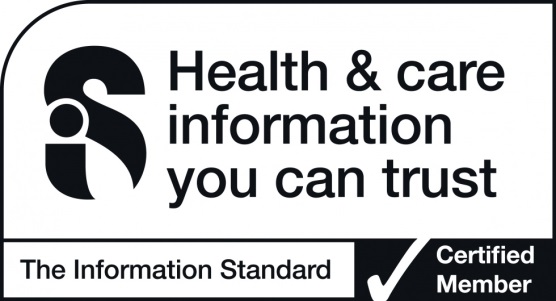 We are the Stroke Association.We believe in life after stroke. That’s why we support stroke survivors to make the best recovery they can. It’s why we campaign for better stroke care. And it’s why we fund research to develop new treatments and ways of preventing stroke. We’re here for you. If you’d like to know more please get in touch.Stroke Helpline: 0303 3033 100Website: stroke.org.ukEmail: info@stroke.org.ukFrom a textphone: 18001 0303 3033 100	Text STROKE 5 to 70300 to donate £5. It only takes a couple of seconds to make a BIG difference. For more information visit stroke.org.uk/savelivesTexts cost your donation amount plus one message at your standard network charity rate. The Stroke Association will receive 100% of your gift. Always ask the bill payer's permission. For questions about donating by text call 0330 6600 425.© Stroke Association 2015Version 2. Published: April 2015To be reviewed: April 2018.Item code: F07LPStroke Association is registered as a charity in England and Wales (No 211015) and in Scotland (SC037789). Also registered in Northern Ireland (XT33805), Isle of Man (No 945) and Jersey (NPO 369).